RKP: 03349Matični broj:	03226476OIB: 92668153620Grad: ZAGREB				Ulica: DR. LUJE NALETILIĆA 1					Razina: 11Razdjel: 109Šifra djelatnosti: 8423Šifra grada: 133Oznaka Razdoblja: 1. 1. - 30. 6. 2022.Zakonski predstavnik: Upravitelj Slaven FundaB I LJ E Š K EUZ GODIŠNJE FINANCIJSKO IZVJEŠĆE 1. 1. - 30. 6. 2022.UVOD:Osnovna djelatnost: Sudske i pravosudne djelatnosti								B I LJ E Š K EUZ IZVJEŠTAJ OPRIHODIMA I RASHODIMA, PRIMICIMA I IZDACIMA ZA RAZDOBLJE1. 1. - 30. 6. 2022. GODINEŠifra – 6 - PRIHODI POSLOVANJAOstvareni prihodi poslovanja tekuće godine na dan 30. lipnja 2022. godine veći su za 11,2% od ostvarenog u izvještajnom razdoblju prethodne godine, što je rezultat povećanja prihoda iz državnog proračuna.Šifra – 614 - POREZI NA ROBU I USLUGEUkupno iznose 523.177,07 kn, a odnose se na prihode od naknade od igara na sreću – lutrijska sredstva za financiranje udruga.Šifra – 64 – PRIHODI OD IMOVINENavedeni prihodi u ukupnom iznosu od 2,07 kn ostvareni su s osnova bankarske kamate.Šifra – 65 -  PRIHODI OD UPRAVNIH I ADMINISTRATIVNIH PRISTOJBI,  PRISTOJBI PO POSEBNIM PROPISIMA I NAKNADAPrihodi od izvođenja zatvorenika 63.054,00 kn.Šifra – 66 – PRIHODI OD PRODAJE PROIZVODA I ROBE TE PRUŽENIH USLUGA I PRIHODI OD DONACIJAU iznosu od  941.149,60 kn a odnose se na: prihodi pruženih usluga od pripreme „toplog obroka“ za zaposlenike državnog tijela u iznosu 771.665,4‬0‬knnajam prostora  16.200,00knprihodi od otkupa ambalaže 7.888,7‬0knusluga fotokopiranja za zatvorenike 556,50 knprihodi od rada zatvorenika, te usluga prijevoza 105,00knprihodi od jela od narudžbi za zatvorenike 140.709,00kndonacije od pravnih i fizičkih osoba izvan općeg proračuna u iznosu od  4.025,00knŠifra – 3  - RASHODI POSLOVANJARashodi poslovanja iznose 41.825.480,46kn.Šifra – 31 - Rashodi za zaposlene veći su za 2,1% u odnosu na prethodno razdoblje što je rezultat povećanja troškova za zaposlene.Šifra – 32 - Materijalni rashodi veći su za  33,2% i ukupno iznose 12.928.756,19 kn, a posebno se izdvajaju slijedeći rashodi:3222	Materijal i sirovine u iznosu od 4.092.442,15 kn (povećanje izdataka za prehranu zatvorenika). 3223	Energija u iznosu 3.373.471,00 kn, u odnosu na prethodno razdoblje 962.315kn  (energenti) povećanje 250,6%.Materijalni rashodi (samo namirnice) koji se odnose na restorane koji pružaju uslugu pripreme „toplog obroka“ za zaposlenike državnog tijela iznose 495.068 kn.Šifra – 34 – FINANCIJSKI RASHODIBankarske usluge i usluge platnog prometa u iznosu 9.969,35 kn.Šifra – 38 – OSTALI RASHODIOstali rashodi ostvareni su u ukupnom iznosu od 508.927,07 kn, a odnose se na:U iznosu od 508.927,07 kn dobivenih iz lutrijskih sredstava odlukom Vlade RH (isplate Udrugama usmjerenih pružanju potpore prema sklopljenim ugovorima za provedbu odobrenih projekata/programa izvršavanja kazne zatvora / odgojne mjere). Zatvor u Zagrebu kao korisnik  prosljeđuje sredstva krajnjem korisniku – Udruzi.Šifra – 42 – RASHODI ZA NABAVU NEFINANCIJSKE IMOVINEU iznosu od 320.183,73 kn za nabavu :- Stražarske kućice  48.383,23 kn- Računalna oprema 15.750,00 kn- Uredski namještaj 29.463,25 kn- Oprema za održavanje i zaštitu 18.329,59 kn- Instrumenti i strojevi 12.394,18 kn- Službeno vozilo 195.863,48 knŠifra – X005 – VIŠAK PRIHODAOstvaren je višak prihoda poslovanja u iznosu od 1.148.639,03 kn.Manjak prihoda preneseni iznosi 474.067,01 kn.Višak prihoda za pokriće u sljedećem razdoblju iznosi 674.572,02 kn.Na smanjenje iznosa prenesenog manjka prihoda u odnosu na početno stanje utjecalo je povećanje prihoda ostvarenih vlastitom djelatnošću i povećanje prihoda sredstava iz državnog proračuna.B I LJ E Š K EUZ IZVJEŠTAJ O OBVEZAMA1. 1. - 30. 6. 2022. GODINEstanje obveza na kraju izvještajnog razdoblja (V006) iznosi: 9.653.574,18 kn od čega se:na dospjele obveze odnosi 	29.650,48 knna nedospjele obveze   	    	9.623.923,70 knUkupne obveze odnose se na:- Obveze za zaposlene u iznosu			5.025.726,70 kn- Obveze za materijalne rashode u iznosu		1.961.793,23 kn- Obveze za ostale financijske rashode u iznosu	1.212,22 kn- Ostale tekuće obveze u iznosu			2.646.976,88 kn- Obveze za nabavu nefinancijske imovine		17.865.15 kn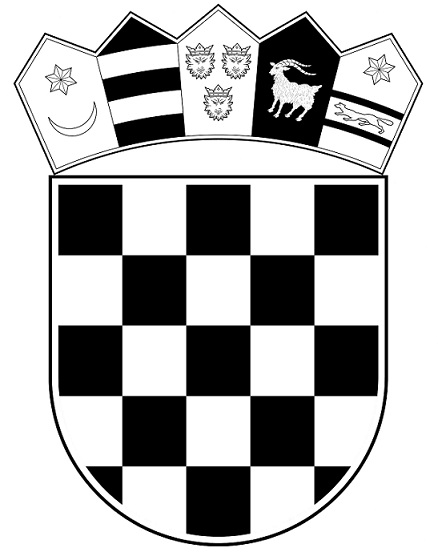 REPUBLIKA HRVATSKAMINISTARSTVO PRAVOSUĐA I UPRAVE      UPRAVA ZA ZATVORSKI SUSTAV                          I PROBACIJU                      Zatvor u Zagrebu